Консультация для родителей«ЧТО ДЕЛАТЬ, ЕСЛИ РЕБЕНОК ЛЕНИТСЯ?»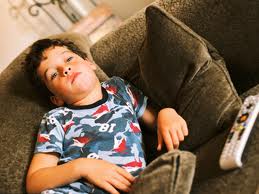 1. Постоянно поясняйте, почему человек должен уметь трудиться. Демонстрируйте негативное отношение к лени, безделью.2. Не делайте за ребенка то, что он может сделать сам, иначе он может и в дальнейшем использовать вас в качестве прислуги.3. Позвольте ему действовать самостоятельно там, где это возможно. Например, спросите: «Ты бы хотел накрыть на стол или лучше бы приносил посуду, пока я буду накрывать?»4. Предлагайте ребенку посильную работу, определите круг его домашних обязанностей. Сделайте это так: «Ты у нас совсем большой, я могу тебе доверить вымыть пол, помыть посуду, вытереть пыль, вынести ведро и т.д.».5. Будьте последовательны в своих требованиях.6. Приучайте доводить начатое дело до конца.